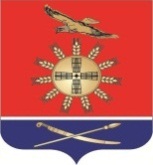 УПРАВЛЕНИЕ ОБРАЗОВАНИЯЗИМОВНИКОВСКОГОРАЙОНАПРИКАЗот 25. 12. 2017 г.                                                                                           №428                                                                                                                                                                                                                                                                                                                                                                                                                                         Об использовании Порядка регламентации и оформления отношений государственной и муниципальной образовательной организации Ростовской области и родителей (законных представителей) обучающихся, нуждающихся в длительном лечении,в том числе детей – инвалидов, в  части организации обучения по основным общеобразовательным программам на дому или в медицинских организациях      В соответствии с постановлением министерства общего и профессионального образования Ростовской области от 21.12.2017 №7 «Об утверждении Порядка регламентации и оформления отношений государственной и муниципальной образовательной организации Ростовской области и родителей (законных представителей) обучающихся, нуждающихся в длительном лечении, в том числе детей – инвалидов, в части организации обучения по основным общеобразовательным программам на дому или в медицинских организациях»ПРИКАЗЫВАЮ:Признать утратившим силу приказ управления образования Зимовниковского района от 15.04.2014г. №109 «Об использовании Порядка регламентации и оформления отношений образовательных организаций Ростовской области и родителей (законных представителей) обучающихся, нуждающихся в длительном лечении, а также детей – инвалидов, в  части организации обучения по основным общеобразовательным программам на дому или в медицинских организациях».Специалисту управления образования Т.В. Торопчиной:Довести до сведения руководителей образовательных организаций постановление министерства общего и профессионального образования Ростовской области от 21.12.2017 №7 «Об утверждении Порядка регламентации и оформления отношений государственной и муниципальной образовательной организации Ростовской области и родителей (законных представителей) обучающихся, нуждающихся в длительном лечении, в том числе детей – инвалидов, в части организации обучения по основным общеобразовательным программам на дому или в медицинских организациях».Руководителям образовательных организаций:Руководствоваться в работе Порядком регламентации и оформления отношений государственной и муниципальной образовательной организации Ростовской области и родителей (законных представителей) обучающихся, нуждающихся в длительном лечении, в том числе детей – инвалидов, в части организации обучения по основным общеобразовательным программам на дому или в медицинских организациях (Приложение к  постановлению министерства общего и профессионального образования Ростовской области от 21.12.2017 №7).Контроль исполнения настоящего приказа возложить на заместителя начальника управления образования Клименко О.Н.Начальникуправления образованияЗимовниковского района                                                             Л.И. КулешоваПриказ подготовлен:Торопчиной Т.В.